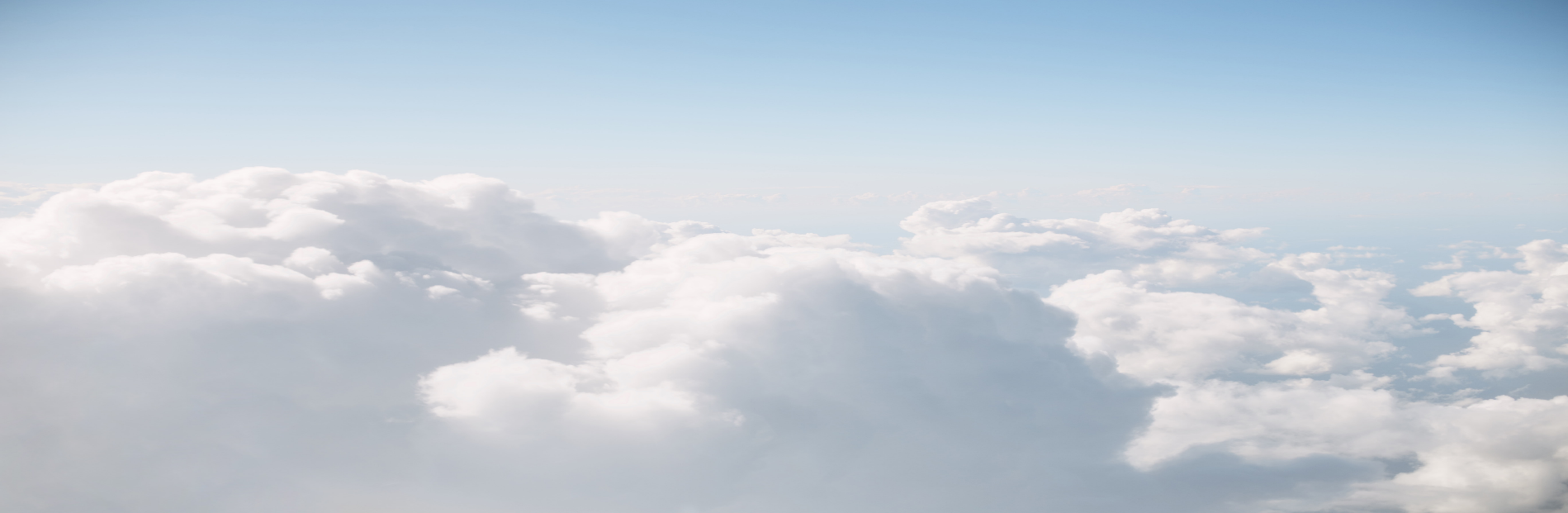 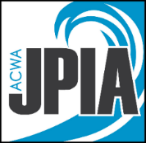 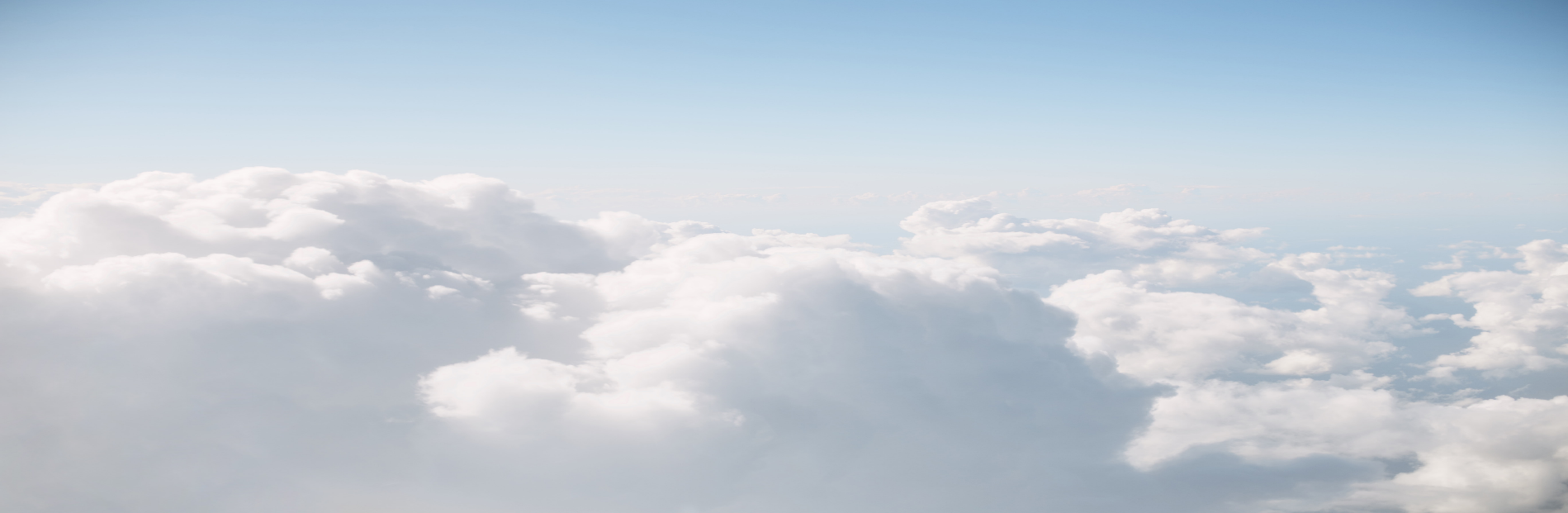 District Name: 	Date Prepared:			   Date Revised: 			OBJECTIVE:Ensuring effective system-wide preventive and predictive maintenance actionsEnsure periodic task accomplishmentIdentify potential/actual system problemsMaintain optimum water flow/service to water customersRATIONALE/PURPOSE:Ensure mission capabilityEnsure system reliability Develop predictive maintenance programsDetermine capital improvement budgetingDevelop loss trend analysisReduce property, liability, and injury/illness loss exposuresReduce revenue loss and/or O & M costMETHODS/PROCEDURES:(Note: Listed procedures are intended as guidelines only and may not be applicable for all districts or situations).ConstructionKey in sandy levees. Dig down below grade with trencher/excavator and add clay or heavy soil. Clay material can be used, is less expensive than concrete, and is cohesive. Bentonite (clay) can be effective but is more expensive than other types.Light fill is less stable than natural earth and may require keying in with concrete slurry for short distances.Canal banks aboveground are generally less stable and more likely to leak than canals below grade.Bank erosion can be problematic in some areas. Armor the banks with rip-rap where necessary. Use of asphalt as rip-rap is generally prohibited.This model form/template must be customized to meet your Agency’s needs.Place rip-rap at both edges of the concrete liner to protect the upstream and downstream edges and other problem areas (such as curves).Slope sides of levees and banks at 2.5:1 to 3:1, as easement allows. Widening the bank if allowed makes the bank more stable, has fewer rodent problems, and is easier to maintain. Banks and levees should be compacted to District requirements or standard practices as appropriate.Banks and levees may have to be a specific height to meet requirements for floodways or waterways, or other regulatory requirements.Use “sheep’s foot” attachment on equipment to compact the soil.Build wide and level roadways on banks to allow access by equipment to maintain and repair. Top the bank roadways with decomposed granite (DG) or similar road materials, to make the road passable in wet weather and reduce erosion.Lime treatment makes the bank very hard, less susceptible to erosion, and more stable.Increase freeboard from 1 – 2 feet (raise the sides) if possible, to reduce the possibility of overflow. Easement/Right of WayMonitor and eliminate unauthorized encroachment to allow access to all areas of the canal for maintenance and repair activities.Research and understand District easements, and keep resource documents readily accessible on short notice.Lock access gates, if necessary.Maintain “No Trespassing” signs.Add a regulation reference to “No Trespassing” signs. Periodic ReshapingReshape all banks to maintain the canal “prism” cross-section, reduce rodent activity, and reduce the need for spraying weeds.Reshaping should be done periodically based on district practices. If not all done annually, ___% per year. Problem areas should be more frequent and get higher priority for repair.Rework longer areas (1/4 mile) instead of a single point of break, to prevent failure at areas adjacent to the repair area.Keep extra equipment (grader) available to reform all canals annually in the maintenance season.Conduct invert surveys as needed.Dredge the bottom of the canal/ditch as needed to maintain proper depth.Preventive MaintenanceRegularly inspect canals and levees during water run and when dry.Do complete inspection at end of the season and set priorities for maintenance before the next water season.Clean creeks periodically, remove brush out of the bottom. A permit may be required from Fish and Game and/or other regulatory agencies. Monitor dumping and remove debris/articles from the ditch to maintain optimum flow, especially at the start of the water season.Dig out the bottom of basins and use the material to flatten side slopes, preferably to get 6:1 or 7:1 slope. This does not change capacity, allows mowing instead of spaying, and is safer in case someone drives into the basin. It is also less attractive to off-roaders, has less rodent activity, and has a much less chance of unwanted lateral seepage.Use a metal downspout on top of the soil to direct runoff to prevent erosion in problem areas. Use drag chain on the inside of canal or other means to mechanically knock down weeds and then reshape the banks as needed. Keep unauthorized vehicles off of roads to reduce dust and damage to banks by motor vehicles. Mud jack minor leaking areas to prevent failure. Drill a hole behind the liner, pump in adobe/cement/water slurry with a concrete pump. Incident Response: See Canal Failure Response SOGSAFETY CONSIDERATIONS:An effective maintenance program can help to prevent damage to property, the environment, and injury to the public and will help to:Preclude system and equipment damagePreclude property and environmental damageFacilitate operations and maintenance personnel safetyIdentification of safe work practices among employees should include:Traffic control on job sites in the fieldFall protection on construction and excavation projectsEmployee training and associated documentationCOST/ BENEFIT:Reduce revenue lossesPreventive maintenance and loss trend data would reduce facility, equipment, system failures Avoid costly liability, property, and injury/illness lossesCreate a manageable capital improvement budget to support effective O&M practicesINSPECTION FORMS/CHECKLISTS/DOCUMENTATION:Training RecordCanal Maintenance LogLeak/Break/Damage Checklist Canal Inspection ItemsCanal Structure Inspection FormCanal Breach ReportREFERENCES:U.S. Army Corps of Engineers, Levee Owner’s Manual for Non-Federal Flood Control Works, March 2006, Section 2.6. ADDITIONAL RESOURCES:U.S. Department of Interior Bureau of Reclamation, Canal Operators Manual, January 2018U.S. Department of Interior Bureau of Reclamation, Canal Operations and Maintenance, Embankments, November 2017